學生社團社課日誌說明：請詳實填寫社課日誌，並請指導老師反饋每週學生上課情況。學生社團社課佐證照片     說明：請上傳當日4張不重複之照片以供佐證。社團名稱社團名稱社課地點社團總人數缺席實到指導老師出席□有　□無週次社課時間年　 月　 日　 ：　 －　 ：年　 月　 日　 ：　 －　 ：年　 月　 日　 ：　 －　 ：年　 月　 日　 ：　 －　 ：請假人數週次社課時間年　 月　 日　 ：　 －　 ：年　 月　 日　 ：　 －　 ：年　 月　 日　 ：　 －　 ：年　 月　 日　 ：　 －　 ：□本堂若為補課請勾選□本堂若為補課請勾選社課大綱社課內容 (條列式章節)1.2.3.4.1.2.3.4.1.2.3.4.1.2.3.4.1.2.3.4.1.2.3.4.1.2.3.4.1.2.3.4.1.2.3.4.1.2.3.4.學習/討論要點(條列式說明)1.2.3.4.1.2.3.4.1.2.3.4.1.2.3.4.1.2.3.4.1.2.3.4.1.2.3.4.1.2.3.4.1.2.3.4.1.2.3.4.指導老師反饋學生上課情況填表人填表人填表人社長社長社長指導老師指導老師指導老師生活事務中心生活事務中心社課日期社課地點照片說明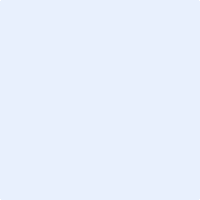 